Vážení spoluobčané, 
spustili jsme pro vás službu Mobilní Rozhlas, díky které s vámi nyní můžeme komunikovat moderně a efektivně. Občané, kteří se do Mobilního Rozhlasu zaregistrují, od nás budou dostávat důležité informace o dění v obci  Chudčice, a to prostřednictvím nebo zpráv do aplikace, e-mailů, nebo SMS.Co vám přinese registrace do Mobilního Rozhlasu? ·         poslech běžných hlášení rozhlasu přímo z mobilu·         novinky z úřadu přímo do telefonu·         upozornění na krizové situace - výpadky energií, blížící se vichřice, dopravní ·         pozvánky na sportovní a kulturní akce·         pozvánky na brigády dobrovolníků, kteří rádi v obci pomáhají·         účast ve veřejných anketáchRegistrace je zdarma. V registračním procesu si můžete nastavit, jaké informace vás zajímají. Vaše údaje budou v bezpečí v souladu s GDPR obecným nařízením o ochraně osobních údajů.  Jak se zaregistrovat? 1.       Přes webovou stránku https://chudcice.mobilnirozhlas.cz/registrace2.       Přes mobilní aplikaci Mobilní Rozhlas Stáhnout pro Android Stáhnout pro iOS3.       Vyplněním registračního letáku a předáním na úřad obce Chudčice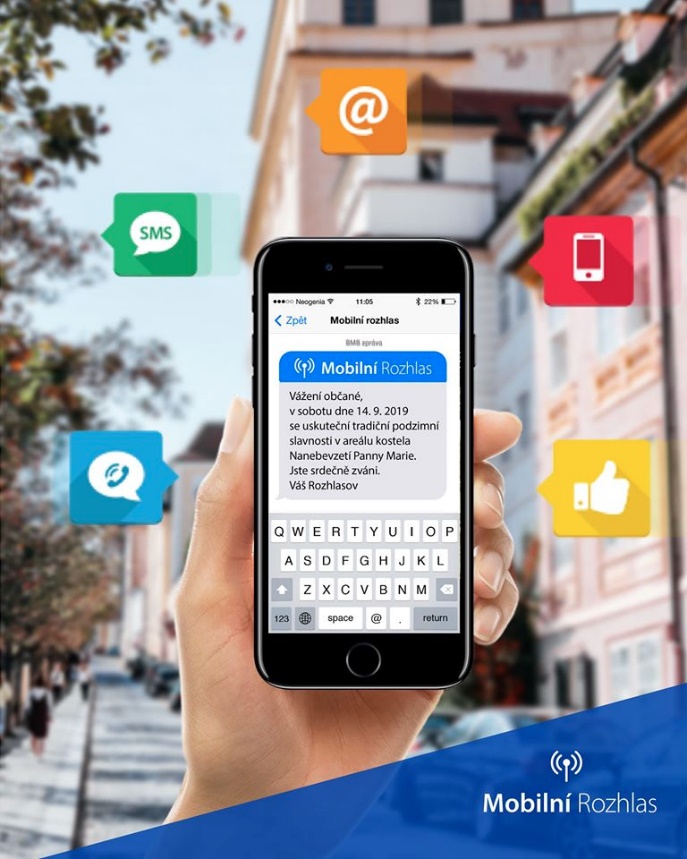 